Village Nativity Hunt    The week before Christmas (starting Friday 18th December) our knitted crib figures will be hiding round the village on window ledges. I wonder if you can find them?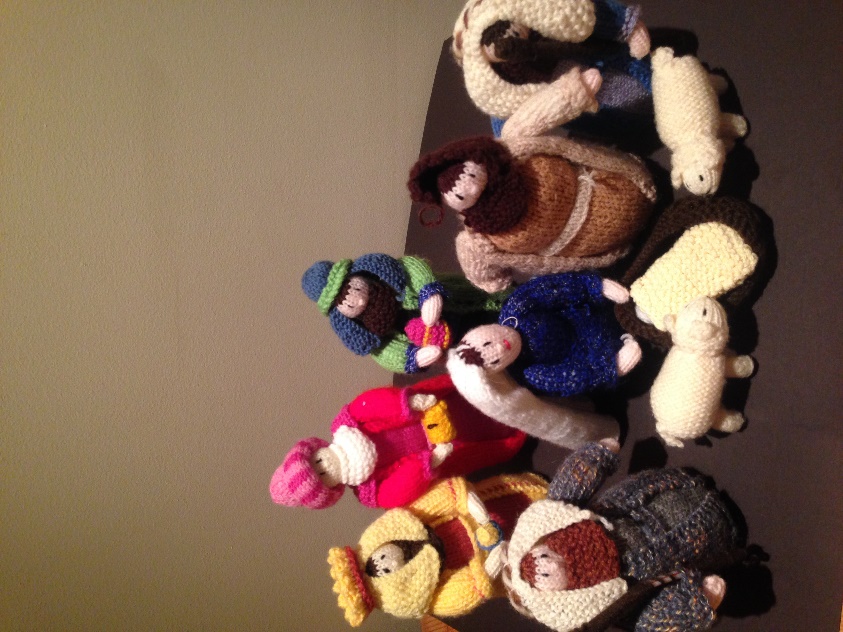 Mary, Joseph and the donkey1 angel2 shepherds and 2 sheep3 KingsAnd 1 baby JesusThere will be a prize for those who find them all. Put your answers on the sheet below and bring them to church on Christmas Eve.4.30pm Christmas Eve -  OUTDOOR Carols around the crib.Crib figureName/number of house and street where you spotted itAngelMaryJosephDonkeySheepShepherd 1Shepherd 2King 1King 2King 3Baby Jesus